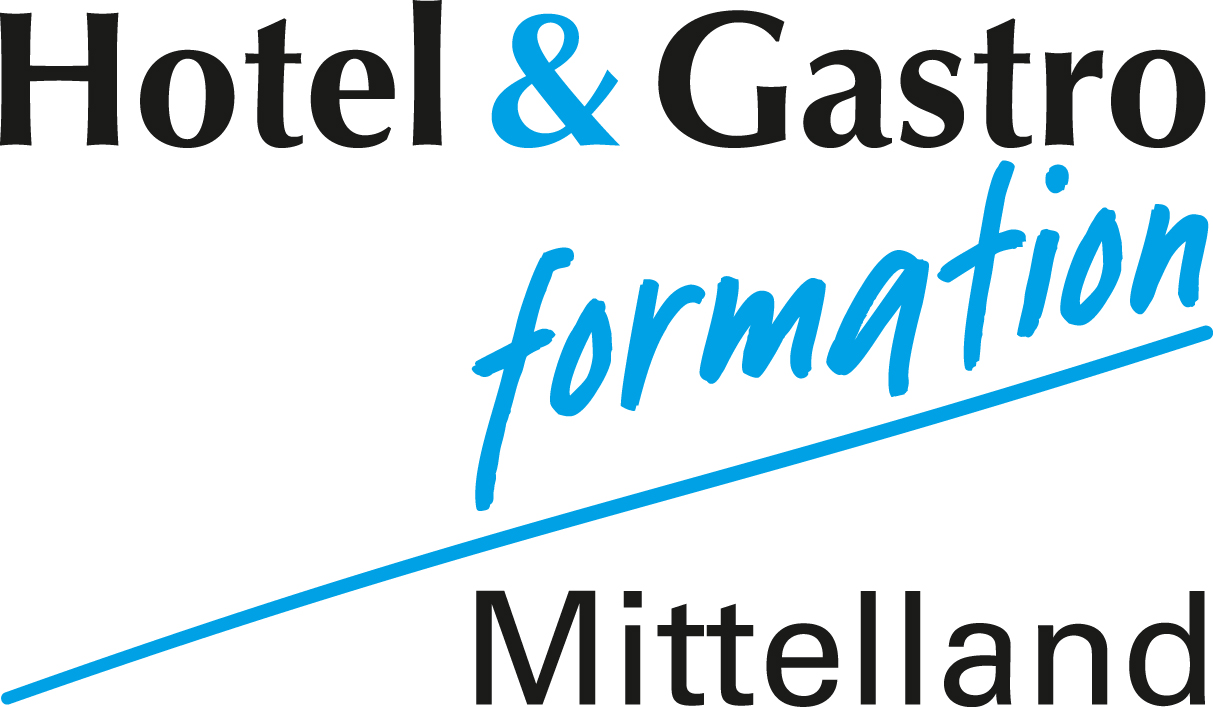 ArbeitsplanName/Vorname: ___________________________________Name/Vorname: ___________________________________Name/Vorname: ___________________________________Name/Vorname: ___________________________________ZeitenPersonenAufgaben und TätigkeitenBemerkungenWichtigesBemerkungenTellerAnrichteplattenOK
X